Publicado en Baleares el 04/06/2019 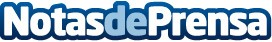 Valentin Park Club incorpora nuevas habitaciones familiaresCon la llegada del verano muchos son los que optan por escaparse a la costa, y para todos ellos Mallorca se ha convertido en un clásico. No sólo por la belleza de sus playas, sino que también por los esfuerzos que muchos hoteles han hecho para adaptar sus servicios al público infantil. Un buen ejemplo es el hotel Valentin Park Club, ubicado en Paguera, que acaba de transformar 32 de sus habitaciones dobles, ubicadas en la primera planta, en habitaciones familiares más ampliasDatos de contacto:Gabinete de comunicación de Valentin Hotel GroupNota de prensa publicada en: https://www.notasdeprensa.es/valentin-park-club-incorpora-nuevas Categorias: Viaje Baleares Entretenimiento Turismo Restauración Ocio para niños http://www.notasdeprensa.es